The TACHS Workshop Summer Program			at The Ursuline School                          For Girls & Boys Entering 8th Grade     JULY 10th – AUGUST 4th					         MON-FRI 		      20 SESSIONS                               COST: 	        9 AM-NOON		       (60 HOURS)	                           $800Contact Information and Registration FormsEmail: Tachsworkshop@gmail.com			 Phone: 914-363-4285Web:   http://tachsworkshop.com                           Fax:     914-931-1601The TACHS Workshops are designed to strengthen skills, reinforce concepts and improve test performance in reading, mathematics and language arts.  Emphasis is placed on building confidence and test taking strategies. Experienced instructors teach all sessions. Workshops include the following:Our Mission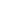 For over sixteen years, The TACHS Workshop has been offering review classes to eighth graders preparing to take the Test for Admission into Catholic High Schools. At the Tachs Workshop, we believe that critical to our students' achievement of their goals is a comprehensive assessment of their academic strengths and weaknesses.  We recognize the value of a thorough understanding of our students' performance across domains before developing their course of study.  Our program begins with an evaluation of each student's skills across specific topics in mathematics, language arts, reading comprehension and abstract reasoning.  Once a student's strengths and weaknesses have been identified, we develop a targeted intervention plan to facilitate the student's ability to strengthen areas of weakness.  This is done primarily through individualized skill-based assignments designed specifically to improve ability, confidence, and ultimately performance.Diagnostic TestingPractice TestsClassroom InstructionIndividualized Study and Review Guides